Comunicado de ImprensaBraga, 20 de novembro de 2020Este Natal, o Nova Arcada tem um presente especial para oferecerEntre os dias 23 e 27 de novembro, o Nova Arcada tem um presente especial para todos os visitantes, no valor de 50 000 mil euros! Durante estes dias, vai poder ganhar até 30 euros em vales por dia*, para usufruir nas suas compras de Natal.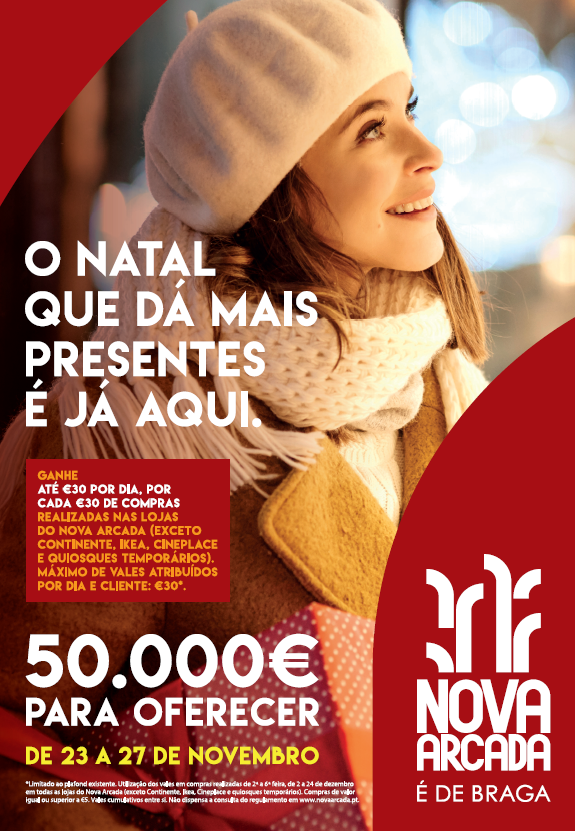 O processo de participação é muito simples: por cada 30 euros em compras realizadas nas lojas do Nova Arcada (exceto Continente, IKEA, Cineplace e quiosques temporários), os visitantes recebem vales no valor de 10 euros. Cada visitante pode receber até 30 euros em vales por dia!*Pode juntar talões de compras efetuadas entre o dia 23 e 27 de novembro, que deverão ser validados no Balcão de Informações, juntamente com bilhete de identidade/cartão de identificação, onde será feita a troca para vales.Os vales podem ser utilizados, de 2ª a 6ª feira, entre os dias 2 e 24 de dezembro em todas as lojas do Nova Arcada, exceto Continente, IKEA, Cineplace e quiosques temporários. No mês de novembro, visite o Nova Arcada e receba um presente de natal antecipado!*limitado ao plafond existente (50 000 euros)Sobre o Nova ArcadaAberto ao público a 17 de março de 2016, este Centro é uma referência na cidade, oferecendo um total de 108 lojas distribuídas por 71.319,03 m2 de Área Bruta Locável (ABL) em 4 pisos, uma praça de restauração com capacidade para 20 restaurantes, 2.600 lugares de estacionamento (2.300 cobertos e 300 descobertos) distribuídos por 4 pisos, uma zona exterior propícia ao lazer, um healthclub, parque infantil (Luna Kids), um espaço de refeição (Missão Refeição), dedicado às famílias e um complexo Cineplace com 12 salas de cinema Stadium, três salas XPlace de grande formato e um espaço exclusivo Cineplace Blue Diamond, para uma experiência de elevada qualidade tecnológica. Com uma localização privilegiada na Freguesia de Dume, a Norte da cidade de Braga, o Nova Arcada encontra-se próximo de importantes pontos de referência de lazer e retalho, como o estádio Axa, e está integrado numa zona moderna em franco desenvolvimento, servindo cerca de 825.000 habitantes na sua área de influência. Situado no nó da Estrada Nacional 101 e com excelentes acessos viários, o Nova Arcada conta com o Trofa Saúde Hospital, a loja IKEA – única na cidade e a segunda da região Norte - um hipermercado Continente, uma loja Toys “R” Us e várias insígnias, nacionais e internacionais, que acrescentam valor à oferta comercial do Centro e da cidade. Todas as iniciativas e novidades sobre o Centro podem ser acompanhadas pelo site www.novaarcada.pt e em https://www.facebook.com/novaarcada.Para mais informações por favor contactar:Lift Consulting – Helena RochaM: +351 917 176 862
helena.rocha@lift.com.pt 